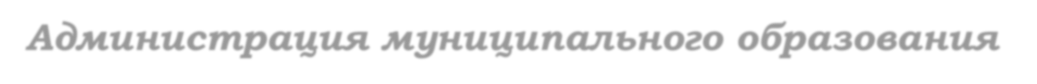 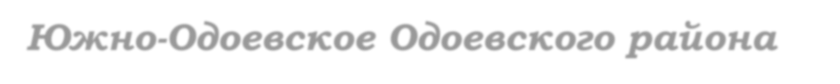 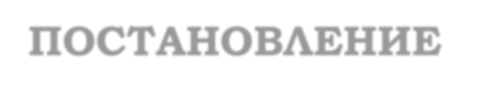 от               .2022	с.Апухтино	№ проектО внесении изменений в постановление администрации муниципального образования Северо-Одоевское Одоевского района от 26.12.2016г.№ 165/1«Об утверждении Правил определения требований к закупаемым органами местного самоуправления, отраслевыми (функциональными) органами администрации, имеющими статус юридических лиц (включая соответственно территориальные органы и подведомственные им казённые и бюджетные учреждения) отдельным видам товаров, работ, услуг ( в том числе предельные цены товаров, работ, услуг) для обеспечения муниципальных нужд муниципального образования Северо- Одоевское Одоевского района»На основании Устава муниципального образования Северо-Одоевское Одоевского района администрация муниципального образования Северо- Одоевское Одоевского района ПОСТАНОВЛЯЕТ:Внести изменения в постановление администрации муниципального образования Северо-Одоевское Одоевского района от 26.12.2016г. №165/1 «Об утверждении Правил определения требований к закупаемым органами местного самоуправления, отраслевыми (функциональными) органами администрации, имеющими статус юридических лиц (включая соответственно территориальные органы и подведомственные им казённые и бюджетные учреждения) отдельным видам товаров, работ, услуг ( в том числе предельные цены товаров, работ, услуг) для обеспечения муниципальных нужд муниципального образования Северо-Одоевское Одоевского района»:Изложить приложение 1 к приложению постановления администрации муниципального образования Северо-Одоевское Одоевского района от 26.12.2016г. №165/1 «Об утверждении Правил определения требований к закупаемым органами местного самоуправления, отраслевыми (функциональными) органами администрации, имеющими статус юридических лиц (включая соответственно территориальные органы и подведомственные им казённые и бюджетные учреждения) отдельным видам товаров, работ, услуг ( в том числе предельные цены товаров, работ, услуг) для обеспечения муниципальных нужд муниципального образования Северо- Одоевское Одоевского района» в новой редакции (приложение 1).Изложить приложение 2 к приложению постановления администрации муниципального образования Северо-Одоевское Одоевского района от 26.12.2016г. №165/1 «Об утверждении Правил определения требований к закупаемым органами местного самоуправления, отраслевыми (функциональными) органами администрации, имеющими статус юридических лиц (включая соответственно территориальные органы и подведомственные им казённые и бюджетные учреждения) отдельным видам товаров, работ, услуг ( в том числе предельные цены товаров, работ, услуг) для обеспечения муниципальных нужд муниципального образования Северо- Одоевское Одоевского района» в новой редакции (приложение 2).Настоящее постановление разместить в информационно- коммуникационной сети «Интернет» на официальном сайте администрации муниципального образования Северо-Одоевское Одоевского района sevodoevskoe.ru, в течение 7 рабочих дней со дня утверждения, опубликовать настоящий приказ на официальном сайте Российской Федерации в информационно-телекоммуникационной сети «Интернет» для размещения информации о размещении заказов на поставки товаров, выполнение работ, оказание услуг (zakupki.gov.ru)4. Постановление вступает в силу со дня обнародования и распространяется на правоотношения возникшие с 01 января 2022 года.Приложение 1 к постановлению администрации муниципального образования Северо-Одоевское Одоевского района от     .2022 № Приложение № 1к Правилам определения требований к закупаемым органами местного самоуправления, отраслевыми (функциональными) органами администрации, имеющими статус юридических лиц (включая соответственно территориальные органы и подведомственные им казённые и бюджетные учреждения) отдельным видам товаров, работ, услуг (в том числе предельные цены товаров, работ, услуг) для обеспечения муниципальных нужд муниципального образования Северо-Одоевское Одоевского районаРАЗДЕЛ IОБЯЗАТЕЛЬНЫЙ ПЕРЕЧЕНЬотдельных видов товаров, работ, услуг, в отношении которыхопределяются требования к потребительским свойствам (в том числе качеству) и иным характеристикам (в том числе предельные цены товаров, работ, услуг)РАЗДЕЛ IIПриложение 2 к Постановлению администрации муниципального образования Северо- Одоевское Одоевского района от 	 №	Приложение № 2к Правилам определения требований к закупаемым органами местного самоуправления (включая соответственно территориальные органы и подведомственные им казённые и бюджетные учреждения) отдельным видам товаров, работ, услуг (в том числе предельные цены товаров, работ, услуг) для обеспечения муниципальных нужд 	 (указать МО)ВЕДОМСТВЕННЫЙ ПЕРЕЧЕНЬотдельных видов товаров, работ, услуг, в отношении которыхопределяются требования к потребительским свойствам (в том числе качеству) и иным характеристикам (в том числе предельные цены товаров, работ, услуг)Глава администрации муниципального образования Северо-ОдоевскоеОдоевского районаЮ.С.АносовКод по ОКПДНаименовани е отдельного вида товара, работы, услугиТребования к потребительским свойствам (в том числе качеству) и иным характеристикам (в том числе предельные цены) отдельных видов товаров, работ, услугТребования к потребительским свойствам (в том числе качеству) и иным характеристикам (в том числе предельные цены) отдельных видов товаров, работ, услугТребования к потребительским свойствам (в том числе качеству) и иным характеристикам (в том числе предельные цены) отдельных видов товаров, работ, услугТребования к потребительским свойствам (в том числе качеству) и иным характеристикам (в том числе предельные цены) отдельных видов товаров, работ, услугТребования к потребительским свойствам (в том числе качеству) и иным характеристикам (в том числе предельные цены) отдельных видов товаров, работ, услугТребования к потребительским свойствам (в том числе качеству) и иным характеристикам (в том числе предельные цены) отдельных видов товаров, работ, услугТребования к потребительским свойствам (в том числе качеству) и иным характеристикам (в том числе предельные цены) отдельных видов товаров, работ, услугТребования к потребительским свойствам (в том числе качеству) и иным характеристикам (в том числе предельные цены) отдельных видов товаров, работ, услугТребования к потребительским свойствам (в том числе качеству) и иным характеристикам (в том числе предельные цены) отдельных видов товаров, работ, услугТребования к потребительским свойствам (в том числе качеству) и иным характеристикам (в том числе предельные цены) отдельных видов товаров, работ, услугТребования к потребительским свойствам (в том числе качеству) и иным характеристикам (в том числе предельные цены) отдельных видов товаров, работ, услугТребования к потребительским свойствам (в том числе качеству) и иным характеристикам (в том числе предельные цены) отдельных видов товаров, работ, услугТребования к потребительским свойствам (в том числе качеству) и иным характеристикам (в том числе предельные цены) отдельных видов товаров, работ, услугТребования к потребительским свойствам (в том числе качеству) и иным характеристикам (в том числе предельные цены) отдельных видов товаров, работ, услугКод по ОКПДНаименовани е отдельного вида товара, работы, услугиНаименование характеристик иединицаединицазначение характеристикизначение характеристикизначение характеристикизначение характеристикизначение характеристикизначение характеристикизначение характеристикизначение характеристикизначение характеристикизначение характеристикизначение характеристикиКод по ОКПДНаименовани е отдельного вида товара, работы, услугиНаименование характеристик икод по ОКЕИнаиме новани еОрган местного самоуправления, отраслевой (функциональный) органадминистрации, имеющий статус юридического лицаОрган местного самоуправления, отраслевой (функциональный) органадминистрации, имеющий статус юридического лицаОрган местного самоуправления, отраслевой (функциональный) органадминистрации, имеющий статус юридического лицаОрган местного самоуправления, отраслевой (функциональный) органадминистрации, имеющий статус юридического лицаОрган местного самоуправления, отраслевой (функциональный) органадминистрации, имеющий статус юридического лицаОрган местного самоуправления, отраслевой (функциональный) органадминистрации, имеющий статус юридического лицаТерриториальный орган и подведомственные казённые и бюджетныеучрежденияТерриториальный орган и подведомственные казённые и бюджетныеучрежденияТерриториальный орган и подведомственные казённые и бюджетныеучрежденияТерриториальный орган и подведомственные казённые и бюджетныеучрежденияТерриториальный орган и подведомственные казённые и бюджетныеучрежденияКод по ОКПДНаименовани е отдельного вида товара, работы, услугиНаименование характеристик икод по ОКЕИнаиме новани еуказать муниципальные должностиуказать муниципальные должностиуказать муниципальные должностиуказать муниципаль ные должностиуказать муниципал ьные должностиуказать муниципаль ные должностиуказать муниципальные должностиуказать муниципаль ные должностиуказать муниципальн ые должностиуказать муницип альные должност иуказать муниципальные должностиКод по ОКПДНаименовани е отдельного вида товара, работы, услугиНаименование характеристик икод по ОКЕИнаиме новани еруководитель или заместитель руководителяруководитель (заместител ь руководите ля) структурноиные должностиуказать муниципаль ные должностиуказать муниципал ьные должностиуказать муниципаль ные должностиуказать муниципальные должностиуказать муниципаль ные должностиуказать муниципальн ые должностиуказать муницип альные должност иуказать муниципальные должности123456789101112131415161234567891011121314151630.02.12Машины вычислительн ые электронные цифровые портативные массой не более 10 кг для автоматическ ой обработки данных ("лэптопы", "ноутбуки", "сабноутбуки "). Пояснения по требуемой продукции: ноутбуки, планшетные компьютерыразмер и типэкрана, вес, тип процессора, частота процессора, размер оперативной памяти, объем накопителя, тип жесткого диска, оптический привод, наличие модулей Wi-Fi, Bluetooth, поддержки 3G (UMTS), тип видеоадаптера, время работы, операционная система, предустановле нное программноеобеспечение1234567891011121314151630.02.15Машины вычислительн ые электронные цифровые прочие, содержащие или не содержащие в одном корпусе одно или два из следующих устройств для автоматическ ой обработки данных: запоминающи е устройства, устройства ввода, устройства вывода.(моноблок/сис темный блок и монитор), размер экрана/монито ра, тип процессора, частота процессора, размер оперативной памяти, объем накопителя, тип жесткого диска, оптический привод, тип видеоадаптера, операционная система, предустановле нное программное обеспечение, предельная1234567891011121314151630.02.16Устройства ввода/вывода данных, содержащие или не содержащие в одном корпусе запоминающи е устройства.метод печати(струйный/лазе рный - для принтера/мног офункциональ ного устройства), разрешение сканирования (для сканера/много функциональн ого устройства), цветность (цветной/черно белый), максимальный формат, скорость печати/сканир ования, наличие дополнительн ых модулей и интерфейсов(сетевой1234567891011121314151632.20.11Аппаратура передающая для радиосвязи, радиовещания и телевидения.тип устройства(телефон/смарт фон), поддерживаем ые стандарты, операционная система, время работы, метод управления (сенсорный/ кнопочный), количество SIM-карт, наличие модулей и интерфейсов (Wi-Fi,Bluetooth, USB, GPS),стоимость годового владения оборудованием (включая договоры техническойподдержки32.20.11Пояснения по требуемой продукции: телефоны мобильныепредельная цена383рубльне более 10 тыс.руб.не более 5 тыс.руб.не более 5 тыс.руб.не более 5 тыс.руб.не более 5 тыс.руб.не более 5 тыс.руб.34.10.22Автомобили легковыемощность двигателя, комплектация251лошад иная силане более 200не более 200не более 20034.10.22Автомобили легковыепредельная цена383рубльне более 1,5 млнне более 0,9 млнне более 0,9 млн34.10.30автотранспор тные для перевозки 10 человек илимощность двигателя, комплектация1234567891011121314151634.10.41Средства автотранспор тные грузовыемощность двигателя, комплектация36.11.11Мебель для сидения с металлически м каркасомматериал (металл), обивочные материалыпредельноезначение - кожа натуральная; возможные значения: искусственная кожа, мебельный (искусственны й) мех, искусственная замша (микрофибра), ткань, нетканыепредельноезначение - кожа натуральна я; возможные значения: искусствен ная кожа, мебельный (искусствен ный) мех, искусствен ная замша (микрофиб ра), ткань,предельное значение - искусственн ая кожа; возможные значения: мебельный (искусствен ный) мех, искусственн ая замша (микрофибр а), ткань, нетканые материалыпредельное значение - искусственн ая кожа; возможные значения: мебельный (искусственн ый) мех, искусственн ая замша (микрофибр а), ткань, нетканые материалыпредельное значение - искусствен ная кожа; возможные значения: мебельный (искусстве нный) мех, искусствен ная замша (микрофиб ра), ткань, нетканые материалыпредельное значение - ткань; возможные значения: нетканые материалыпредельноезначение - кожа натуральная; возможные значения: искусственная кожа, мебельный (искусственный) мех, искусственная замша (микрофибра), ткань, нетканыематериалыпредельное значение - искусственн ая кожа; возможные значения: мебельный (искусствен ный) мех, искусственн ая замша (микрофибр а), ткань, нетканые материалыпредельное значение - ткань; возможные значения: нетканые материалыпредельн ое значение ткань; возможн ые значения: нетканые материал ыпредельное значение - ткань; возможные значения: нетканые материалы36.11.12Мебель для сидения сдеревяннымматериал (вид древесины)предельноезначение - массив древесины "ценных" пород (твердолистве нных и тропических); возможные значения: древесина хвойных и мягколиственн ых пород: береза, лиственница,сосна ельпредельноезначение - массив древесины "ценных" пород (твердолис твенных и тропически х); возможные значения: древесина хвойных и мягколиств енных пород: березапредельноезначение - массив древесины "ценных" пород (твердолист венных и тропических);возможные значения: древесина хвойных и мягколистве нных пород: береза,лиственницавозможное значение - древесина хвойных и мягколистве нных пород: береза, лиственница, сосна, ельвозможное значение - древесина хвойных и мягколиств енных пород: береза, лиственни ца, сосна, ельвозможное значение - древесина хвойных и мягколистве нных пород: береза, лиственница, сосна, ельвозможное значение - древесина хвойных и мягколиственн ых пород: береза, лиственница, сосна, ельвозможное значение - древесина хвойных и мягколистве нных пород: береза, лиственница, сосна, ельвозможное значение - древесина хвойных и мягколиствен ных пород: береза, лиственница, сосна, ельвозможн ое значение древесин а хвойных имягколист венных пород: береза, лиственн ица,сосна, ельвозможное значение - древесина хвойных и мягколиственны х пород: береза, лиственница, сосна, ель12345678910111213141516каркасомобивочные материалызначение - кожа натуральная; возможные значения: искусственная кожа, мебельный (искусственны й) мех, искусственная замша (микрофибра), ткань, нетканыезначение - кожа натуральна я; возможные значения: искусствен ная кожа; мебельный (искусствен ный) мех, искусствен ная замша (микрофиб ра), ткань,предельное значение - искусственн ая кожа; возможные значения: мебельный (искусствен ный) мех, искусственн ая замша (микрофибр а), ткань, нетканые материалыпредельное значение - искусственн ая кожа; возможные значения: мебельный (искусственн ый) мех, искусственн ая замша (микрофибр а), ткань, нетканые материалыпредельное значение - искусствен ная кожа; возможные значения; мебельный (искусстве нный) мех, искусствен ная замша (микрофиб ра), ткань, нетканые материалыпредельное значение - ткань. возможное значение: нетканые материалыпредельное значение - кожа натуральная; возможные значения: искусственная кожа, мебельный (искусственный) мех, искусственная замша (микрофибра), ткань, нетканыематериалыпредельное значение - искусственн ая кожа; возможные значения: мебельный (искусствен ный) мех, искусственн ая замша (микрофибр а), ткань, нетканые материалыпредельное значение - ткань; возможное значение - нетканые материалыпредельн ое значение ткань; возможн ое значение нетканые материал ыпредельное значение - ткань; возможное значение - нетканые материалы36.12.11Мебель металлическа я для офисов, администрати вных помещений, учебных заведений, учреждений культуры и т.п.материал (металл)36.12.12Мебель деревянная для офисов, администрати вных помещений, учебных заведений, учреждений культуры и т.п.материал (вид древесины)предельное значение - массив древесины "ценных" пород (твердо- лиственных и тропических); возможные значения: древесина хвойных и мягколиственн ых породзначение - массив древесины "ценных" пород (твердо- лиственны х и тропически х); возможные значения: древесина хвойных и мягколиствпредельное значение - массив древесины "ценных" пород (твердо- лиственных и тропических);возможные значения: древесина хвойных и мягколиственных породзначение - массив древесины "ценных" пород (твердо- лиственных и тропических);возможные значения: древесина хвойных и мягколиствевозможные значения - древесина хвойных и мягколиств енных породвозможные значения - древесина хвойных и мягколистве нных породвозможные значения - древесина хвойных и мягколиственн ых породвозможные значения - древесина хвойных и мягколистве нных породвозможные значения - древесина хвойных и мягколиствен ных породвозможн ые значения древесин а хвойных и мягколис твенных породвозможные значения - древесина хвойных и мягколиственны х пород12345678910111213141516№ п/пКод ОКПДВид детализации ОКПДНаименование отдельного вида товара, работы, услугиЕдиница измеренияЕдиница измеренияТребования к качеству, потребительским свойствам и иным характеристикам (в том числе предельные цены)Требования к качеству, потребительским свойствам и иным характеристикам (в том числе предельные цены)№ п/пКод ОКПДВид детализации ОКПДНаименование отдельного вида товара, работы, услугиКод поОКЕИнаименованиеНаименованиехарактеристикиЗначениехарактеристики12345678РАЗДЕЛ IРАЗДЕЛ IРАЗДЕЛ IРАЗДЕЛ IРАЗДЕЛ IРАЗДЕЛ IРАЗДЕЛ IРАЗДЕЛ IРАЗДЕЛ IРАЗДЕЛ IРАЗДЕЛ IРАЗДЕЛ IРАЗДЕЛ IРАЗДЕЛ IРАЗДЕЛ IРАЗДЕЛ IКод по ОКПДНаименование отдельного вида товара, работы, услугиТребования к потребительским свойствам (в том числе качеству) и иным характеристикам (в том числе предельные цены) отдельных видов товаров, работ, услугТребования к потребительским свойствам (в том числе качеству) и иным характеристикам (в том числе предельные цены) отдельных видов товаров, работ, услугТребования к потребительским свойствам (в том числе качеству) и иным характеристикам (в том числе предельные цены) отдельных видов товаров, работ, услугТребования к потребительским свойствам (в том числе качеству) и иным характеристикам (в том числе предельные цены) отдельных видов товаров, работ, услугТребования к потребительским свойствам (в том числе качеству) и иным характеристикам (в том числе предельные цены) отдельных видов товаров, работ, услугТребования к потребительским свойствам (в том числе качеству) и иным характеристикам (в том числе предельные цены) отдельных видов товаров, работ, услугТребования к потребительским свойствам (в том числе качеству) и иным характеристикам (в том числе предельные цены) отдельных видов товаров, работ, услугТребования к потребительским свойствам (в том числе качеству) и иным характеристикам (в том числе предельные цены) отдельных видов товаров, работ, услугТребования к потребительским свойствам (в том числе качеству) и иным характеристикам (в том числе предельные цены) отдельных видов товаров, работ, услугТребования к потребительским свойствам (в том числе качеству) и иным характеристикам (в том числе предельные цены) отдельных видов товаров, работ, услугТребования к потребительским свойствам (в том числе качеству) и иным характеристикам (в том числе предельные цены) отдельных видов товаров, работ, услугТребования к потребительским свойствам (в том числе качеству) и иным характеристикам (в том числе предельные цены) отдельных видов товаров, работ, услугТребования к потребительским свойствам (в том числе качеству) и иным характеристикам (в том числе предельные цены) отдельных видов товаров, работ, услугТребования к потребительским свойствам (в том числе качеству) и иным характеристикам (в том числе предельные цены) отдельных видов товаров, работ, услугКод по ОКПДНаименование отдельного вида товара, работы, услугиНаименование характеристикиединица измеренияединица измерениязначение характеристикизначение характеристикизначение характеристикизначение характеристикизначение характеристикизначение характеристикизначение характеристикизначение характеристикизначение характеристикизначение характеристикизначение характеристикиКод по ОКПДНаименование отдельного вида товара, работы, услугиНаименование характеристикикод по ОКЕИнаименованиеОрган местного самоуправления, отраслевой (функциональный) орган администрации, имеющий статус юридическоголицаОрган местного самоуправления, отраслевой (функциональный) орган администрации, имеющий статус юридическоголицаОрган местного самоуправления, отраслевой (функциональный) орган администрации, имеющий статус юридическоголицаОрган местного самоуправления, отраслевой (функциональный) орган администрации, имеющий статус юридическоголицаОрган местного самоуправления, отраслевой (функциональный) орган администрации, имеющий статус юридическоголицаОрган местного самоуправления, отраслевой (функциональный) орган администрации, имеющий статус юридическоголицаТерриториальный орган и подведомственные казённые и бюджетные учрежденияТерриториальный орган и подведомственные казённые и бюджетные учрежденияТерриториальный орган и подведомственные казённые и бюджетные учрежденияТерриториальный орган и подведомственные казённые и бюджетные учрежденияТерриториальный орган и подведомственные казённые и бюджетные учрежденияКод по ОКПДНаименование отдельного вида товара, работы, услугиНаименование характеристикикод по ОКЕИнаименованиеуказать муниципальные должностиуказать муниципальные должностиуказать муниципальные должностиуказать муниципальные должностиуказать муниципальные должностиуказать муниципальные должностиуказать муниципальные должностиуказать муниципальные должностиуказать муниципальные должностиуказать муниципальные должностиуказать муниципальные должностиКод по ОКПДНаименование отдельного вида товара, работы, услугиНаименование характеристикикод по ОКЕИнаименованиеуказать муниципальные должностиуказать муниципальные должностиуказать муниципальные должностиуказать муниципальные должностиуказать муниципальные должностиуказать муниципальные должностиуказать муниципальные должностиуказать муниципальные должности1234567891011121314151612n…РАЗДЕЛ IIРАЗДЕЛ IIРАЗДЕЛ IIРАЗДЕЛ IIРАЗДЕЛ IIРАЗДЕЛ IIРАЗДЕЛ IIРАЗДЕЛ IIРАЗДЕЛ IIРАЗДЕЛ IIРАЗДЕЛ IIРАЗДЕЛ IIРАЗДЕЛ IIРАЗДЕЛ IIРАЗДЕЛ IIРАЗДЕЛ II№ п/пКод ОКПДВид детализации ОКПДНаименование отдельного вида товара, работы, услугиНаименование отдельного вида товара, работы, услугиНаименование отдельного вида товара, работы, услугиЕдиница измеренияЕдиница измеренияЕдиница измеренияТребования к качеству, потребительским свойствам и иным характеристикам (в том числе предельные цены)Требования к качеству, потребительским свойствам и иным характеристикам (в том числе предельные цены)Требования к качеству, потребительским свойствам и иным характеристикам (в том числе предельные цены)Требования к качеству, потребительским свойствам и иным характеристикам (в том числе предельные цены)Требования к качеству, потребительским свойствам и иным характеристикам (в том числе предельные цены)Требования к качеству, потребительским свойствам и иным характеристикам (в том числе предельные цены)Требования к качеству, потребительским свойствам и иным характеристикам (в том числе предельные цены)№ п/пКод ОКПДВид детализации ОКПДНаименование отдельного вида товара, работы, услугиНаименование отдельного вида товара, работы, услугиНаименование отдельного вида товара, работы, услугиКод по ОКЕИнаименованиенаименованиеНаименование характеристикиНаименование характеристикиНаименование характеристикиЗначение характеристикиЗначение характеристикиЗначение характеристикиЗначение характеристики1234445667778888111222n…n…n…